Pielikums Nr.1Madonas novada pašvaldības domes31.01.2024. lēmumam Nr. 50(protokols Nr. 2, 49. p.) Zemes vienību ar kadastra apzīmējumiem 7042 010 0088 un 7042 010 0797 apvienošanas shēma*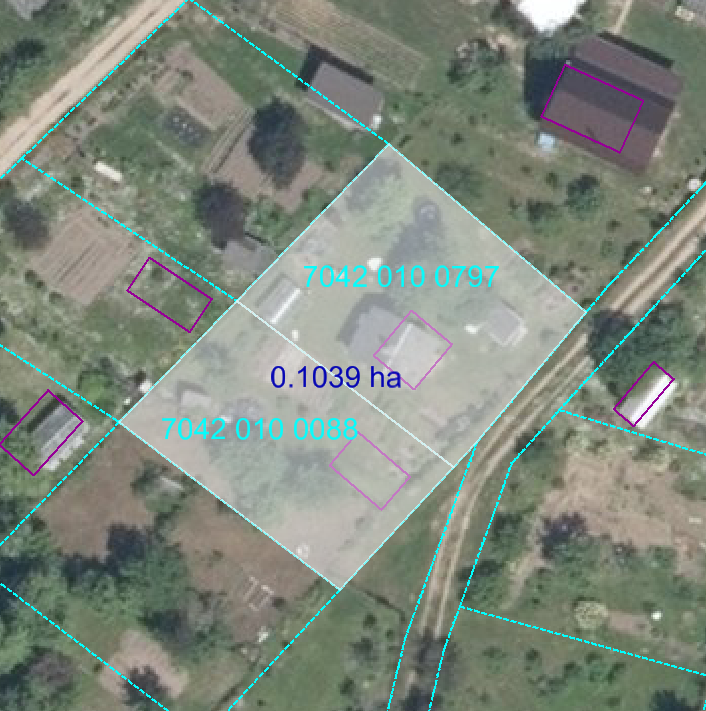 Datu avots https://www.lvmgeo.lv/kartes (Dati no VZD, LGIA, SIA “Karšu izdevniecība Jāņa Sēta) 2024. gada informācija *Shēmā norādītās platības tiks precizētas veicot zemes vienību kadastrālo uzmērīšanu.      Projektētā zemes vienība   Zemes vienību esošā robeža